Przy mnożeniu ułamków zwykłych przez  liczby naturalne,  zapisujemy dużą kreskę ułamkową, liczba  naturalna przechodzi  do licznika i mnożymy ją przez licznik ułamka, pod kreską ułamkową zapisujemy mianownik ułamka.Np.  5 *2 =  5*2 = 10 =3 ⅓            3         3       3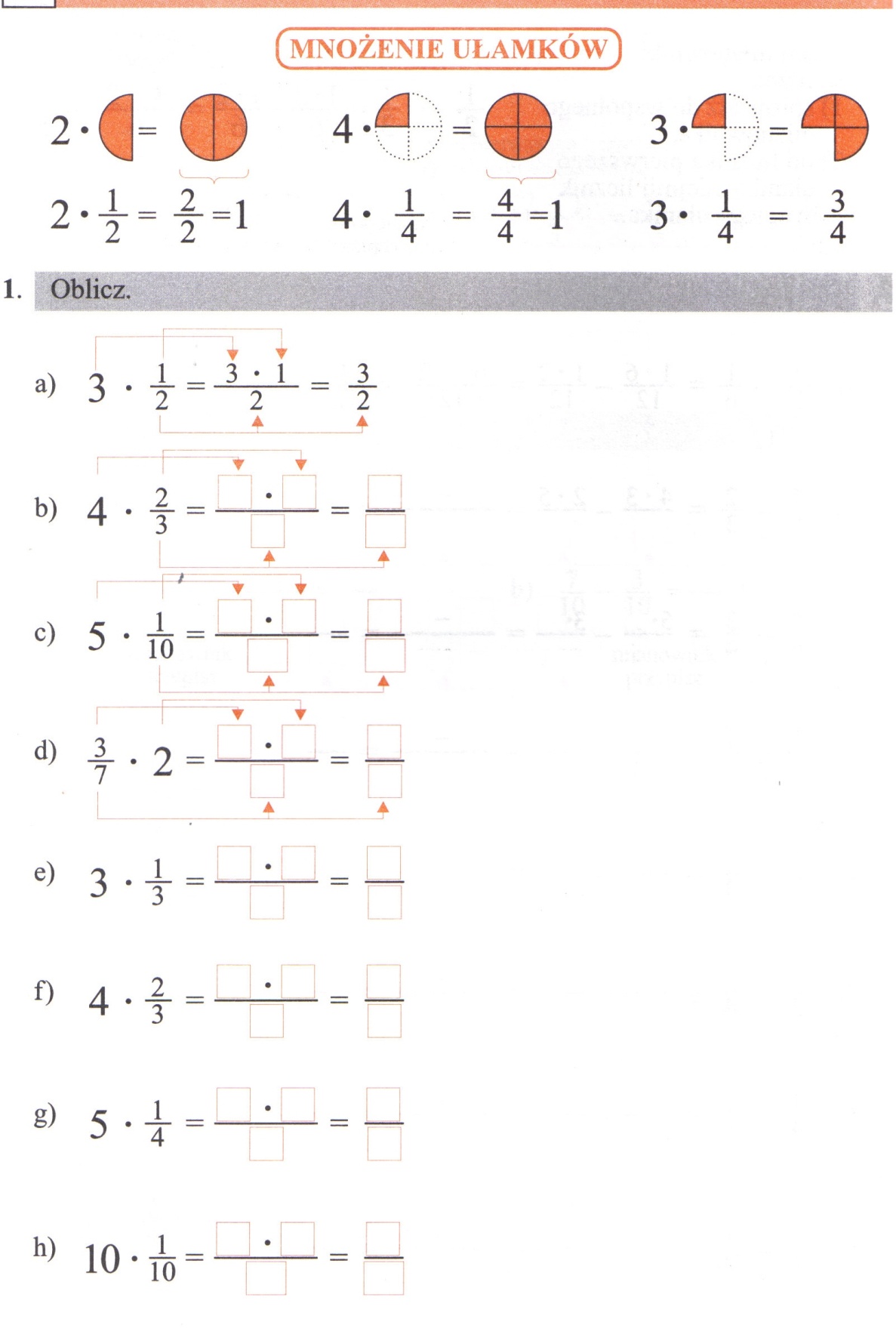 